FECHA DE LA ÚLTIMA ACTUALIZACIÓN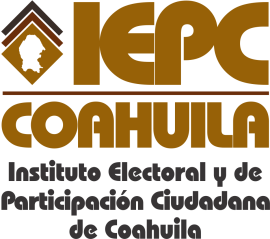 30 DE MAYO DEL 2015.El Instituto Electoral y de Participación Ciudadana de Coahuila  en el mes de mayo no reporta auditorias concluidas al Ejercicio Presupuestal.